Kinetics- the measure of reaction rates* “Collision Theory”- in order for a reaction to occur the reacting particles must “collide” with proper speed/energy and orientation/direction. If both the effectiveness and frequency increase the rate of the reaction also increases.Factors that increase or decrease the rates of a reaction:1. Nature of Reactants- ionic compounds react faster- covalent compounds react slower2. Temperature (temp = average kinetic energy)- increase temp = increased rate- decrease temp = decreased rate3. Concentration- increase concentration = increased rate- decrease concentration = decreased rate4. Pressure (only effects gas)    * if a solid or liquid has a change in pressure = NO EFFECT!- increase pressure = decreased volume = increased rate- decrease pressure = increase volume = decreased rate5. Surface area    * powder has the greatest surface area- increase surface area = increased rate- decrease surface area = decreased rate6. Catalyst- increase rate of reaction by offering an alternate pathway with a lower activation energy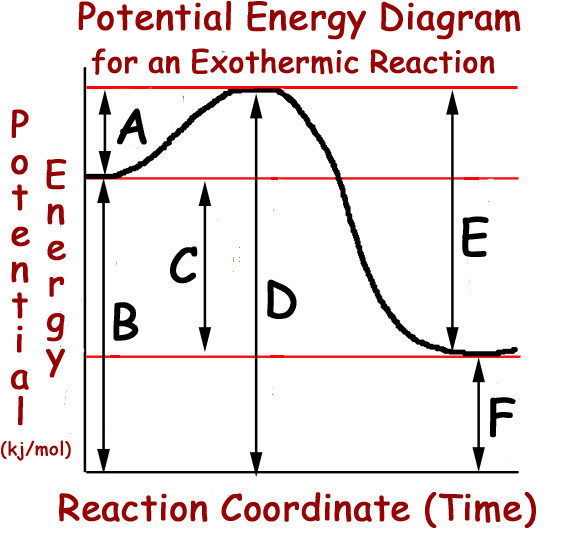         * Releases energy       A. Activation energy forward       B. Potential energy reactants       C. H       D. Activated complex       E. Activation energy reverse       F. Potential energy of productsHints for exothermic1. The potential energy of reactants is greater then the potential energy of products2. H= heat of reaction is negative (-)3. Activation energy forward is less then the activation energy reverse4. Heat as a productreactantsproducts + heat/energy (KJ)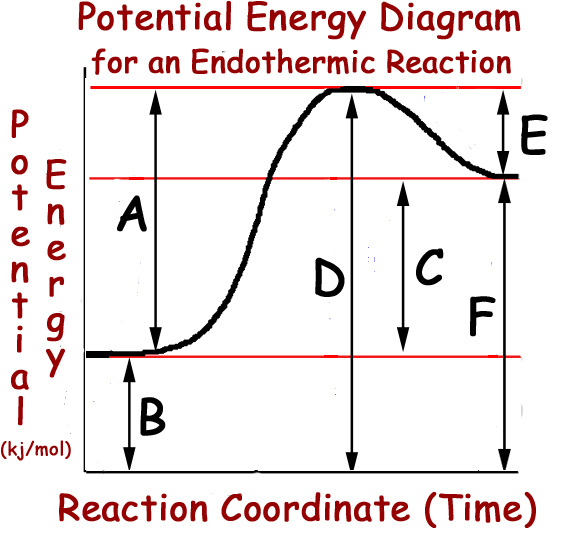 *Energy absorbed      A. Activation energy forward      B. Potential energy of reactants      C. H      D. Activated complex      E. Activation energy reverse      F. Potential energy of productsHints for endothermic reactions1. Potential energy of reactants is less the potential energy of products2. H= positive(+)3. Activation energy forward is greater then activation energy reverse4. Uses energyreactant + heat/energy(KJ)productsH = Heat of Reaction (table I)H= heat of products- heat of reactantsIf H is:negative= exothermicpositive= endothermicEquilibrium1. Rate of forward reaction is equal to the rate of the reverse reactionexample: A + B  AB + heatforward reaction= synthesis and exothermicreverse reaction= decomposition and endothermic2. Concentrations are constant= remain the same3. Chemical equilibriumreactants productsTypes of equilibrium1. Phase equilibriums- occurs during a phase change at constant temperature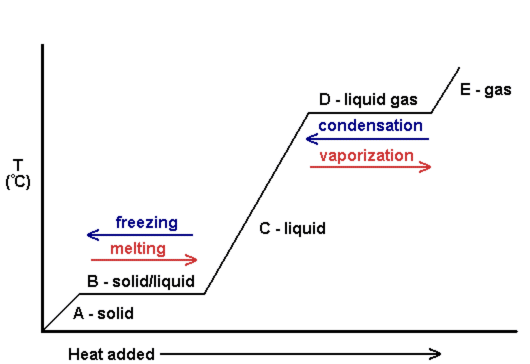 a) s  lb) l  gc) s g2. Solution equilibrium- rate of dissolving is equal to the rate of precipitate being formed                   NaCl(s)  NaCl(aq)      H20*Saturated solutions are considered to be in equilibrium( solid on bottom)crystal that doesn’t dissolveLe Challer’s Principle- explains what occurs when a “stress” is added to a reaction at equilibriumexamples of a stress1. Increase/decrease the concentration [   ] [H20]= concentration of water2. Increase/decrease the temperature3. Increase/decrease the pressure (if a gas is present (g) and the moles of reactants and procedures after)4. A catalyst is added- which has no effect on equilibrium because a catalyst increases the rate of both the forward and reverse reactionsWhen a reaction at equilibrium is stressed it “shifts” to reduce that stress and re-establishes a new equilibriumshift right= favor the forward reaction	   Terms ofshift left= favor the reverse reaction 	        LeChatliersHintsincrease= awaydecrease= forwardshift right=reactants decrease and products increaseshift left= reactants increase and products decrease For pressure= count the total number of moles on the reactant side and the products- if they are the same= no effect- if they are different: increase in pressure= shift to smaller #of molesdecrease in pressure= shift to larger #of moles EntropyEntropy is a measure of randomness or disorder.  solid liquid->gas = an increase in entropygas->liquid-> solid = a decrease in entropySystems in nature tend to go to or favor LOWER ENGERY (EXOTHERMIC) and HIGHER ENTROPY (RANDOMNESS)